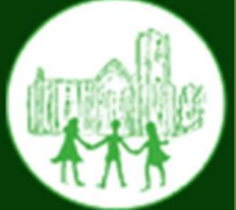 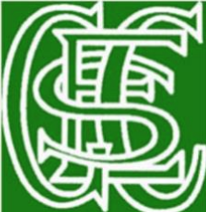 Tuesday 19th July – Y6 Leavers Treat Day at Xscape, Castleford  - Please return consents/ Safety forms ASAPWednesday 20th July – Class 4 swimming lessons AMThursday 21st July – Leavers Service 1.30pm  Friday 22nd July – Break up for summer at 3pmDayClubCost per sessionTimeYear Group /Max no’sClub instructorMondayBreakfast Club£4.008.00 – 8.45 amAllMrs WrayMondaySummer Sports Club£4.003.30 – 4.30pmAllMr WhitfordMondaySeekers Club (once a month) Running: 16.05/ 13.06 and 11.07Free3.30 – 4.30pmAllRev. Ian Kitching TuesdayBreakfast Club£4.008.00 – 8.45 amAllMrs WrayTuesdayPre-school£5.503.30 – 5pmAllPre-schoolWednesdayBreakfast Club£4.008.00 – 8.45 amAllMrs WrayWednesdayCricket Club£4.003.30 – 4.30pmAllMr PowellThursdayBreakfast Club£4.008.00 – 8.45 amAllMrs WrayThursday Football Club£4.003.30 – 4.30pmY1-6Mr PowellThursdayPre-school£5.503.30 – 5pmAllPre-schoolFridayBreakfast Club£4.008.00 – 8.45 amAllMrs Wray